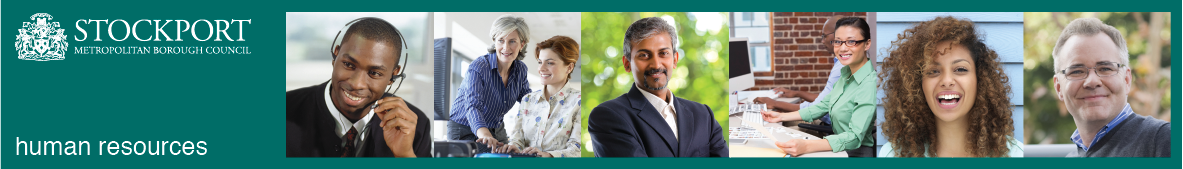 Stockport CouncilCompetency Person SpecificationThe criteria listed below represent the most important skills, experience, technical expertise and qualifications needed for this job role.  Your application will be assessed against these criteria to determine whether or not you are shortlisted for interview.  Any interview questions, or additional assessments (tests, presentations etc) will be broadly based on the criteria below.Stockport CouncilJob DescriptionStockport CouncilJob DescriptionPost Title: Business Support Team Leader	Service Area: Neighbourhood & Satellite Hub – Active Recovery TeamDirectorate:   Corporate and Support Services (CSS)Team: Deployed as appropriateSalary Grade: Scale 6Post Reports to:  Line ManagerPost Responsible for:  CSS Business Support Officers/Assistants Post Reports to:  Line ManagerPost Responsible for:  CSS Business Support Officers/Assistants Main Purpose of the Job:As a Business Support Team Leader, you will support the delivery of services offered by Corporate and Support Services Directorate supporting others below your grade. You will provide:Operational support to the delivery of activity according to office manuals (procedures/practice)Management responsibility for CSS Business Support Officers informing deployment - allocating, instructing and directing daily workload of the HubOn the ground business process re-engineering to ensure efficiencies i.e. hub process improvementsTechnical expertise and specialist knowledge regarding complex transactionsAccountability for delivery of high-risk activity Oversees the production of invoices and payment of invoices received according to Council policyMain Purpose of the Job:As a Business Support Team Leader, you will support the delivery of services offered by Corporate and Support Services Directorate supporting others below your grade. You will provide:Operational support to the delivery of activity according to office manuals (procedures/practice)Management responsibility for CSS Business Support Officers informing deployment - allocating, instructing and directing daily workload of the HubOn the ground business process re-engineering to ensure efficiencies i.e. hub process improvementsTechnical expertise and specialist knowledge regarding complex transactionsAccountability for delivery of high-risk activity Oversees the production of invoices and payment of invoices received according to Council policySummary of responsibilities and key areas:To contribute to the key aims and objectives of the organisation, both within the post holder’s specific remit, across the section and Council as a whole.   Problem Solving/Creativity/maintaining standardsResponds to issues requiring a broad understanding of work-area policies and procedures. Resolves complex problems in a thorough and timely manner; use discretion and know who to go to in order to resolve issues and complete tasks. Take an appropriate level of accountability in the delivery of services offered by Corporate and Support Services DirectorateRegular analysis and interpretation of a variety of situations to determine the most appropriate course of an action, applying an appropriate approach based on experience and procedure.Through information gathering and analysis, identifies problems and develops solutions to complex problems. Taking into account research and best practice proactively updates manuals/procedures, training others as appropriate.Prioritises work, taking into account own work area and needs of larger work area.Work as part of team understanding and focussing on how the role supports the teams and departments prioritiesResponsibility and accountabilityResponsible for the effective delivery of a response to enquiriesResponsible for coordinating, negotiating and ensuring best practice and value for moneyManages, supervises and supports direct reports and ensures that all Council’s policies and procedures are adhered to.Accountable for interpretation of council communications, application to service provision and cascading to services for action. Be the technical expert or specialist in specific areas providing guidance and adviceCommunication Interpret and communicate established processes and procedures to a range of audiences Conveys complex information/advice to others and takes steps to ensure understanding embedding any new way of working. Shares information, verbally and in writing, in a clear and concise manner. Tailors communication to different audiences.Decision MakingDecision-making guided by general instructions and practices requiring interpretation. Automatically makes decisions on routine issues. Takes accountability on decisions made and articulate when necessary how decisions have been reachedFollows departmental procedures and recommends changes to work-area processes. Exercise confidentiality of personal and sensitive information based on the Councils Information Governance policy and procedures Provides guidance in non-routine tasks. Ensures that others comply with established standards. Knowledge & SkillDetailed knowledge and understanding of own work area and how it affect wider operations within the Council. Support and develop less experienced staff, providing an example with regard to quality of workKeep up to date with issues relating to the work of the team and departmentProactively research information from a range of different sources, internally and externally to help inform own knowledge to benefit the work of the directorateKnowledge of the range of systems in use across the Council and being able to make a judgement as to the most suitable tool to use for the task. Personal Health and Safety in the workplace Financial ManagementEnsures financial processes are administered within Council policyRisk management Understands the risks assocaited with the nature of the service you are supporting and identifies areas of concern, taking remedial action, escalating these appropriately and making appropriate records. Innovation and FlexibilityAbility to transfer skills to a range of service areas with specific support and knowledge available.Ability to pick up variance in approaches within specific support and knowledge provided. Ability to consider better ways of delivering support, communicating this as a proposed changeAbility to adapt to new work situations at short notice and assess the situation quickly to provide a high level of effective support immediately. Summary of responsibilities and key areas:To contribute to the key aims and objectives of the organisation, both within the post holder’s specific remit, across the section and Council as a whole.   Problem Solving/Creativity/maintaining standardsResponds to issues requiring a broad understanding of work-area policies and procedures. Resolves complex problems in a thorough and timely manner; use discretion and know who to go to in order to resolve issues and complete tasks. Take an appropriate level of accountability in the delivery of services offered by Corporate and Support Services DirectorateRegular analysis and interpretation of a variety of situations to determine the most appropriate course of an action, applying an appropriate approach based on experience and procedure.Through information gathering and analysis, identifies problems and develops solutions to complex problems. Taking into account research and best practice proactively updates manuals/procedures, training others as appropriate.Prioritises work, taking into account own work area and needs of larger work area.Work as part of team understanding and focussing on how the role supports the teams and departments prioritiesResponsibility and accountabilityResponsible for the effective delivery of a response to enquiriesResponsible for coordinating, negotiating and ensuring best practice and value for moneyManages, supervises and supports direct reports and ensures that all Council’s policies and procedures are adhered to.Accountable for interpretation of council communications, application to service provision and cascading to services for action. Be the technical expert or specialist in specific areas providing guidance and adviceCommunication Interpret and communicate established processes and procedures to a range of audiences Conveys complex information/advice to others and takes steps to ensure understanding embedding any new way of working. Shares information, verbally and in writing, in a clear and concise manner. Tailors communication to different audiences.Decision MakingDecision-making guided by general instructions and practices requiring interpretation. Automatically makes decisions on routine issues. Takes accountability on decisions made and articulate when necessary how decisions have been reachedFollows departmental procedures and recommends changes to work-area processes. Exercise confidentiality of personal and sensitive information based on the Councils Information Governance policy and procedures Provides guidance in non-routine tasks. Ensures that others comply with established standards. Knowledge & SkillDetailed knowledge and understanding of own work area and how it affect wider operations within the Council. Support and develop less experienced staff, providing an example with regard to quality of workKeep up to date with issues relating to the work of the team and departmentProactively research information from a range of different sources, internally and externally to help inform own knowledge to benefit the work of the directorateKnowledge of the range of systems in use across the Council and being able to make a judgement as to the most suitable tool to use for the task. Personal Health and Safety in the workplace Financial ManagementEnsures financial processes are administered within Council policyRisk management Understands the risks assocaited with the nature of the service you are supporting and identifies areas of concern, taking remedial action, escalating these appropriately and making appropriate records. Innovation and FlexibilityAbility to transfer skills to a range of service areas with specific support and knowledge available.Ability to pick up variance in approaches within specific support and knowledge provided. Ability to consider better ways of delivering support, communicating this as a proposed changeAbility to adapt to new work situations at short notice and assess the situation quickly to provide a high level of effective support immediately. Job activities:Range of activities to be undertaken by this role. It is not a comprehensive list of activities.Responsibility as a Single Hub Team Lead – this will include overall responsibility for work tasks in line with policies and procedures and responsibility for work area returns (financial or statutory).Lead for Hub Queries – taking ownership of complex queries and complaints to resolution informing or involving line manager as appropriate. Allocating, Instructing & Directing Daily Workload of Hub. Ensuring volumes of work are captured and that staff resources cover tasks required. Ensure knowledge of work tasks is shared via procedures and training sessions to ensure adequate cover as part of the business continuity plan.Ensure you have oversight of all activity in your area providing direction and quality assurance. Ensure that work activities are carried out accurately and carry out spot checks/audits where necessary. Update Operating Procedures – Full ownership ensuring all procedures are accurate and that any new processes have a procedure in place on commencement.Maintain work relationships with the services we support by offering a high level of customer services and gain an in depth understanding of the service.Responding to adhoc requests for additional work tasks by prioritising capacity.To actively identify Hub Process Improvements by using digital solutions and seeking to remove duplication. Ongoing review of ways of working feedback any learning or recommendations to changes in work tasks to line manager for discussion.Where appropriate, contribute to Data Breaches investigations and embed all recommendations in your area of responsibility (changing Operational Procedures as appropriate)To lead Hub Team Meetings ensuring appropriate agenda items are covered and minutes are kept. To use time for active learning and development for teams.Meet and greet all new staff members and arrange for them to meet senior managers.Line management of staff, conducting 121’s and managing annual leave requests for direct reporteesStaff Development – Sc4, Sc3, Apprentices Interviews – Sc4, Sc3, Apprentices Inductions - Sc4, Sc3, Apprentices – to ensure a robust induction is in place and support employee through to completion.Capability & Disciplinary - Sc4, Sc3, Apprentices – to follow the Human Resources Policy and seek advice when required. PDRS – Sc4, Sc3, Apprentices – complete PDRS annually ensuring a 6 month review is in place. 1st Stage Sickness - Sc4, Sc3, Apprentices – follow the HR policy and ensure accurate records are kept. Still to the triggers and time frames. Use a keeping in touch log for all communication and keep I-Trent updated.2nd Stage Sickness - Sc4, Sc3, Apprentices - follow the HR policy and ensure accurate records are kept. Still to the triggers and time frames. Use a keeping in touch log for all communication and keep I-Trent updated.Job activities:Range of activities to be undertaken by this role. It is not a comprehensive list of activities.Responsibility as a Single Hub Team Lead – this will include overall responsibility for work tasks in line with policies and procedures and responsibility for work area returns (financial or statutory).Lead for Hub Queries – taking ownership of complex queries and complaints to resolution informing or involving line manager as appropriate. Allocating, Instructing & Directing Daily Workload of Hub. Ensuring volumes of work are captured and that staff resources cover tasks required. Ensure knowledge of work tasks is shared via procedures and training sessions to ensure adequate cover as part of the business continuity plan.Ensure you have oversight of all activity in your area providing direction and quality assurance. Ensure that work activities are carried out accurately and carry out spot checks/audits where necessary. Update Operating Procedures – Full ownership ensuring all procedures are accurate and that any new processes have a procedure in place on commencement.Maintain work relationships with the services we support by offering a high level of customer services and gain an in depth understanding of the service.Responding to adhoc requests for additional work tasks by prioritising capacity.To actively identify Hub Process Improvements by using digital solutions and seeking to remove duplication. Ongoing review of ways of working feedback any learning or recommendations to changes in work tasks to line manager for discussion.Where appropriate, contribute to Data Breaches investigations and embed all recommendations in your area of responsibility (changing Operational Procedures as appropriate)To lead Hub Team Meetings ensuring appropriate agenda items are covered and minutes are kept. To use time for active learning and development for teams.Meet and greet all new staff members and arrange for them to meet senior managers.Line management of staff, conducting 121’s and managing annual leave requests for direct reporteesStaff Development – Sc4, Sc3, Apprentices Interviews – Sc4, Sc3, Apprentices Inductions - Sc4, Sc3, Apprentices – to ensure a robust induction is in place and support employee through to completion.Capability & Disciplinary - Sc4, Sc3, Apprentices – to follow the Human Resources Policy and seek advice when required. PDRS – Sc4, Sc3, Apprentices – complete PDRS annually ensuring a 6 month review is in place. 1st Stage Sickness - Sc4, Sc3, Apprentices – follow the HR policy and ensure accurate records are kept. Still to the triggers and time frames. Use a keeping in touch log for all communication and keep I-Trent updated.2nd Stage Sickness - Sc4, Sc3, Apprentices - follow the HR policy and ensure accurate records are kept. Still to the triggers and time frames. Use a keeping in touch log for all communication and keep I-Trent updated.Additional responsibilities:To work positively and inclusively with colleagues and customers so that the Council provides a workplace    and delivers services that do not discriminate against people on the ground of their age, sexuality, religion or belief, race, gender or disabilities.To fulfill personal requirements, where appropriate, with regard to Council policies and procedures, standards of attendance, health, safety and welfare, customer care, emergency, evacuation, security and promotion of the Council’s priorities.To work flexibly in the interests of the service. This may include undertaking other duties provided that these are appropriate to the employee’s background, skills and abilities. Where this occurs there will be consultation with the employee and any necessary personal development will be taken into account.Additional responsibilities:To work positively and inclusively with colleagues and customers so that the Council provides a workplace    and delivers services that do not discriminate against people on the ground of their age, sexuality, religion or belief, race, gender or disabilities.To fulfill personal requirements, where appropriate, with regard to Council policies and procedures, standards of attendance, health, safety and welfare, customer care, emergency, evacuation, security and promotion of the Council’s priorities.To work flexibly in the interests of the service. This may include undertaking other duties provided that these are appropriate to the employee’s background, skills and abilities. Where this occurs there will be consultation with the employee and any necessary personal development will be taken into account.CompetencyEssential or DesirableTo work to the Council’s values and behaviours:To keep the people of Stockport at the heart of what we doTo succeed as a team, collaborating with colleagues and partnersTo drive things forward with ambition, creativity and confidence To value and respect our colleagues, partners and customersEssentialExperience of supporting projects and/or a workloads, achieving objectives to time and quality. EssentialKnowledge and understanding of financial work and financial regulations including working with financial systems for ordering, payments and budget management and processes with complex or high value transactionsEssentialExperience of identifying Hub Process Improvements by using digital solutions and seeking to remove duplicationEssentialExperience of working flexibly across teams to implement change or delivery of key projects.EssentialExperience of reviewing ways of working, providing feedback and any learning or recommendations to changes in work tasks to line manager for discussionEssentialExperience of updating Operating Procedures and ensuring all procedures are accurate and that any new processes have a procedure in place on commencement.EssentialExperience of analysing data and information to inform solutions.Essential Experience of supervising or supporting teams to achieve their goals.Essential Experience of providing value for money and high-quality services in a customer focused environment.Essential Effective interpersonal skills working with colleagues to achieve positive outcomes. Experience of maintaining excellent work relationships with the services we support by offering a high level of customer services and having an in depth understanding of the service area.EssentialEffective operational management, negotiating and influencing skills.EssentialEffective organisational skills and knowledge of project management techniques.EssentialAnalytical skills with the ability to interpret information and identify inaccuracies.EssentialEffective oral and written communication skills with a confident presentational style.EssentialDemonstrable numeracy and literacy at Level 2 (GCSE) or above and Good working knowledge of Microsoft Office suite particularly Excel, Visio and SharePoint.EssentialKnowledge of SAP and EIS/ Liquid Logic case management system or equivalent systemsEssentialWhere appropriate, clean driving license.DesirableThe ability to converse at ease with service users/customers and provide advice in accurate spoken English.Essential